MATHS BONANZAThe following maths tasks are all on percentages, fractions and decimals. I have inlcuded lots of different questions to keep your brains active and learning! There are some fluency questions, and also some reasoning and problem solving. Enjoy!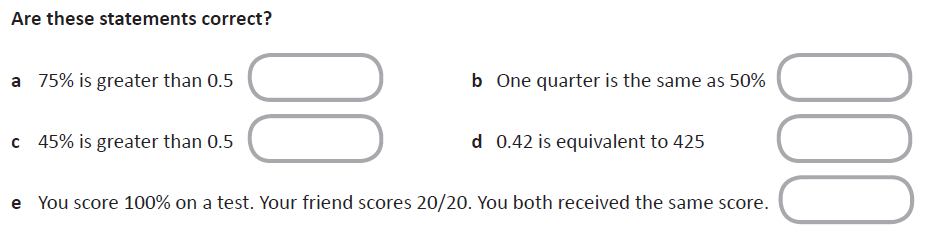 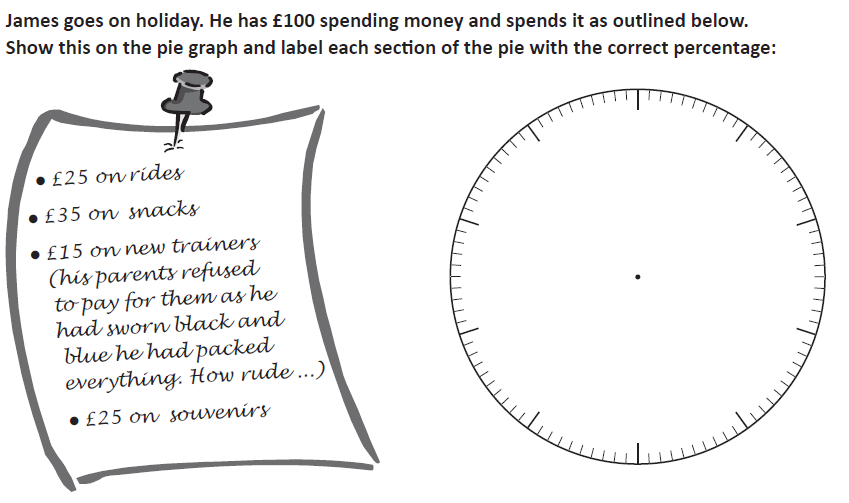 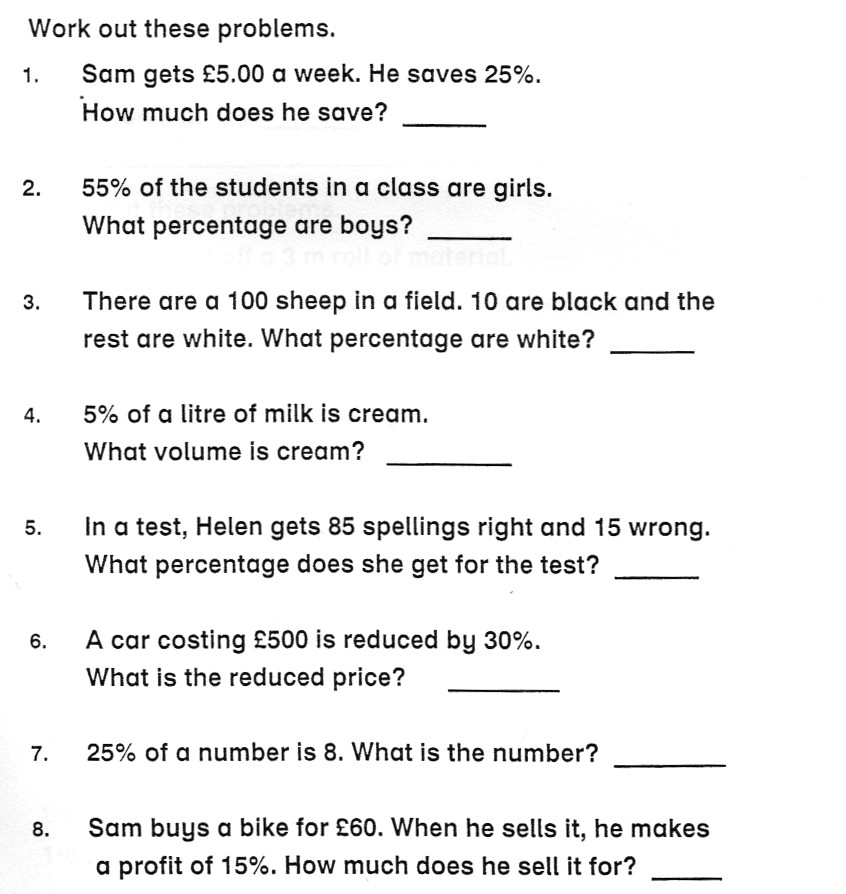 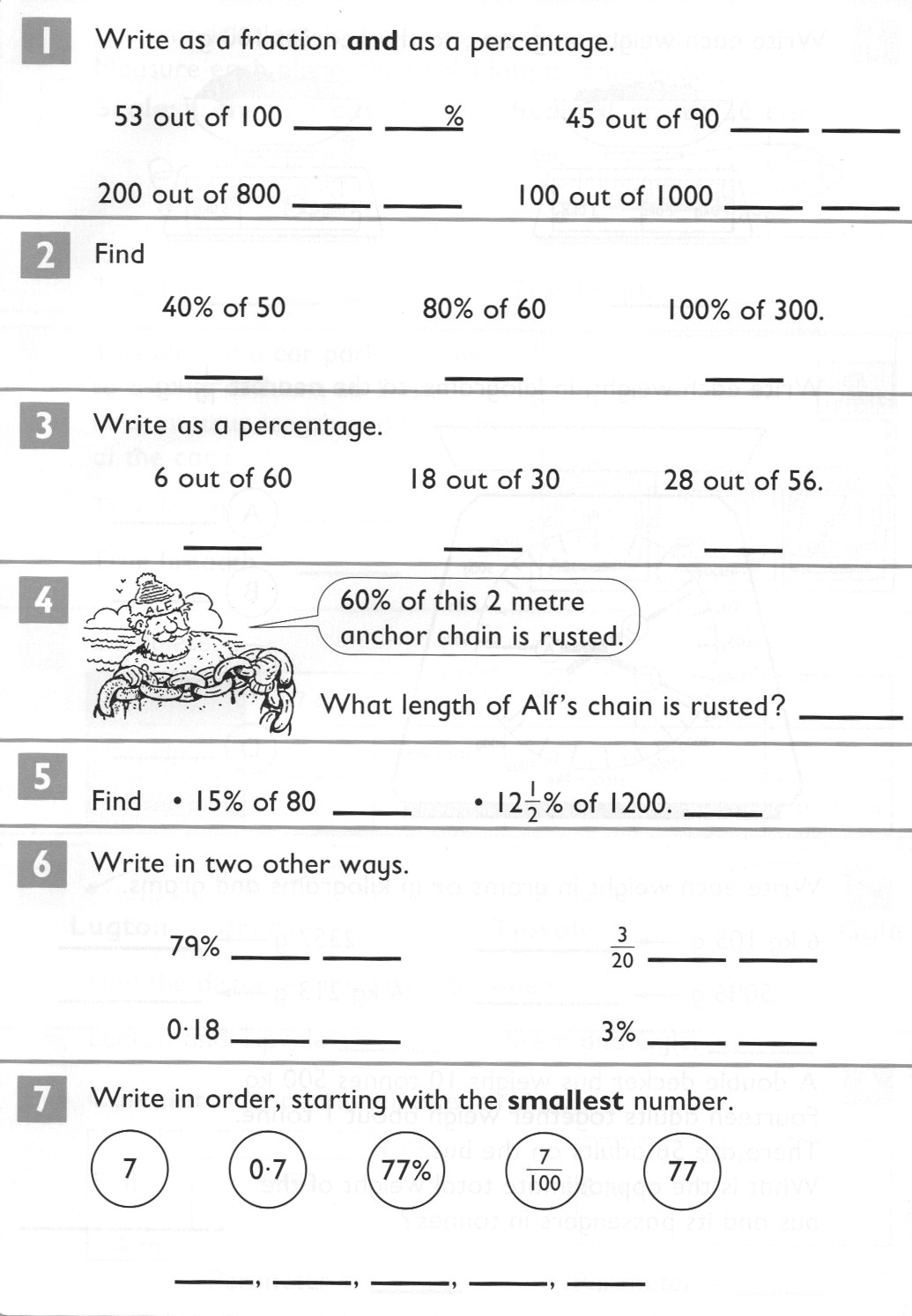 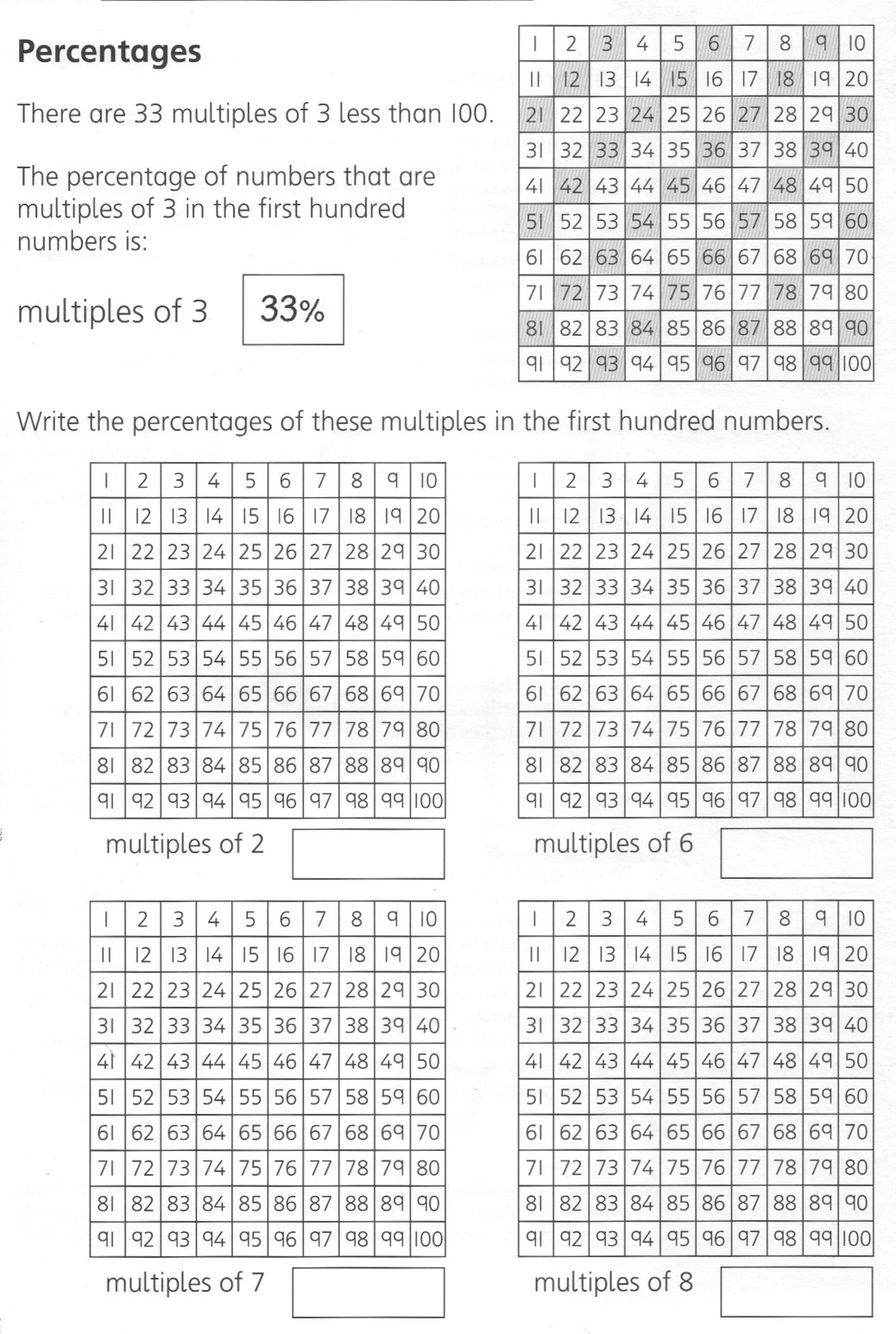 